					ПРЕСС-РЕЛИЗ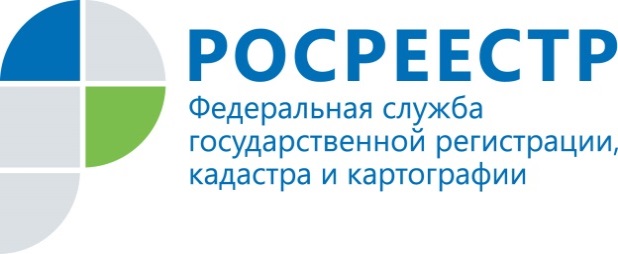 Консультации Управления Росреестра по  Нижегородской области в  МФЦ г. Нижнего Новгорода ТРЦ «РИО»Получить государственные услуги Росреестра можно 
в многофункциональных центрах (далее - МФЦ), которые работают по принципу «одного окна». МФЦ наделены полномочиями по приему и выдаче документов 
по основным государственным услугам Росреестра: постановке на кадастровый учет, регистрации прав на недвижимое имущество, единой процедуре кадастрового учета и регистрации прав, предоставлению сведений из Единого государственного реестра недвижимости (ЕГРН).В целях повышения качества и доступности предоставления государственных услуг Росреестра в офисах МФЦ 08.07.2019 с 10-00 до 12-00 руководитель Управления Росреестра по Нижегородской области Корионова Наталья Евгеньевна проведет личный прием в отделе Муниципального казенного учреждения «Многофункциональный центр предоставления государственных и муниципальных услуг города Нижнего Новгорода» ТРЦ «РИО», расположенном по адресу: г. Нижний Новгород, Московское шоссе 12.